Publicado en Madrid el 13/12/2021 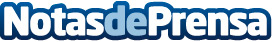 Retos y desafíos de la banca tras la COVID-19 según GDS Modellica El sector financiero, gracias a su saneada y solvente situación, se convirtió durante la pandemia en aliado y parte de la solución de la crisis otorgando créditos y moratorias a familias y a empresas con el objetivo de evitar el colapso económico. GDS Modellica apuesta por la gestión de los riesgos con antelación y eficacia para mejorar los ingresos y minimizar los riesgos con antelación. Su solución, Originations, es una herramienta imprescindible en el proceso de admisión y gestión de préstamosDatos de contacto:En Ke Medio Broadcasting912792470Nota de prensa publicada en: https://www.notasdeprensa.es/retos-y-desafios-de-la-banca-tras-la-covid-19 Categorias: Nacional Franquicias Finanzas Marketing Emprendedores Software Recursos humanos Dispositivos móviles http://www.notasdeprensa.es